令和　　　　　年　　　　月　　　　日長期履修申請書西九州大学長	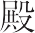 次のとおり西九州大学大学院（□修士課程（博士前期課程）／□博士後期課程）の長期履修をご許可いただきたく、必要書類を添えて申請いたします。注）出願期間内に提出すること。※受験番号（記入不要）（フリガナ）氏　名㊞令和　　　年度入学予定令和　　　年度入学予定生年月日昭和年（西暦	年）	月　　　　　日生平成（令和６年４月１日現在	満	歳）昭和年（西暦	年）	月　　　　　日生平成（令和６年４月１日現在	満	歳）昭和年（西暦	年）	月　　　　　日生平成（令和６年４月１日現在	満	歳）研究科専　攻生活支援科学研究科　　　　　　　　　　　　　　　　　　　　　　　　　　　　　専攻生活支援科学研究科　　　　　　　　　　　　　　　　　　　　　　　　　　　　　専攻生活支援科学研究科　　　　　　　　　　　　　　　　　　　　　　　　　　　　　専攻試験種別・区分（該当に〇)一般選抜 Ⅰ期	社会人選抜 Ⅰ期　　一般選抜 Ⅱ期　　社会人選抜Ⅱ期総合型選抜	学内選抜一般選抜 Ⅰ期	社会人選抜 Ⅰ期　　一般選抜 Ⅱ期　　社会人選抜Ⅱ期総合型選抜	学内選抜一般選抜 Ⅰ期	社会人選抜 Ⅰ期　　一般選抜 Ⅱ期　　社会人選抜Ⅱ期総合型選抜	学内選抜住　所　〒電話住　所　〒Eメール勤務先業種勤務先職種勤務先住　所〒電話希望する長期履修期　間□修士課程（博士前期課程）　　　　３年　　　　 ４年□博士後期課程　　　　　　　 　　　　４年　　　　　５年　　　　　　　６年注）該当する課程に☑マークを記入し、希望の年数を〇で囲むこと。□修士課程（博士前期課程）　　　　３年　　　　 ４年□博士後期課程　　　　　　　 　　　　４年　　　　　５年　　　　　　　６年注）該当する課程に☑マークを記入し、希望の年数を〇で囲むこと。□修士課程（博士前期課程）　　　　３年　　　　 ４年□博士後期課程　　　　　　　 　　　　４年　　　　　５年　　　　　　　６年注）該当する課程に☑マークを記入し、希望の年数を〇で囲むこと。希望理由